Page 174. Exercice 3.Sur quelle(s) figure(s) les points A et B sont-ils symétriques par rapport à (d) ? R1. 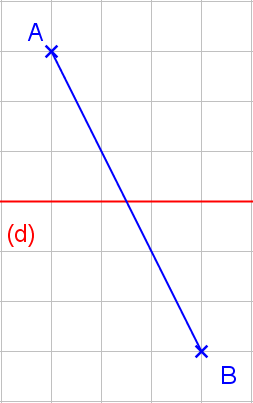  R2. 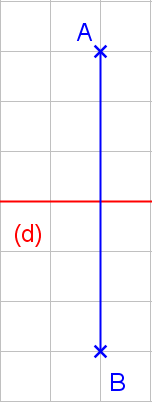 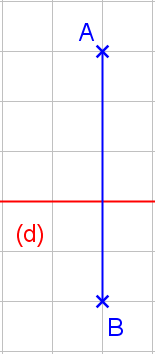  R3.  R4. 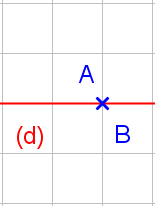 